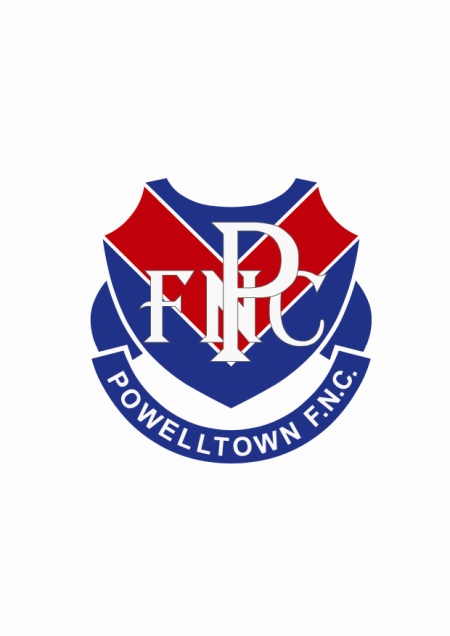 PFNC SUPPORT ROLE EXPRESSION OF INTEREST - 2012I am interested in supporting the Powelltown Football Netball Club in 2012 by assisting in the delivery of the following key task(s) to support club operations. Name   _____________________________________Address   ____________________________________________________________________Phone (Home)  __________________________  (Mob) ____________________________Email   __________________________________________Specific role or task(s) I am prepared to assist with:-Comments